BCH ĐOÀN TP. HỒ CHÍ MINH			        ĐOÀN TNCS HỒ CHÍ MINH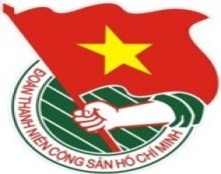 	***		TUẦN LỄ	          TP. Hồ Chí Minh, ngày      tháng 11 năm 2017	46/2017LỊCH LÀM VIỆC CỦA BAN THƯỜNG VỤ THÀNH ĐOÀN(Từ 13-11-2017 đến 19-11-2017)Trọng tâm: Đại hội đại biểu Đoàn TNCS Hồ Chí Minh TP. Hồ Chí Minh lần thứ X, nhiệm kỳ 2017 – 2022 (Phiên thứ 4 và Phiên Bế mạc)Ngày hành động của đoàn viên, thanh niên thành phố triển khai thực hiện Nghị quyết Đại hội đại biểu Đoàn TNCS Hồ Chí Minh thành phố Hồ Chí Minh lần thứ X, nhiệm kỳ 2017-2022* Lịch làm việc thay thư mời trong nội bộ cơ quan Thành Đoàn.Lưu ý: Các đơn vị có thể download lịch công tác tuần tại website Thành Đoàn  (www.thanhdoan.hochiminhcity.gov.vn) vào sáng thứ 7 hàng tuần.	TL. BAN THƯỜNG VỤ THÀNH ĐOÀN	CHÁNH VĂN PHÒNG	(Đã ký)	Trần Thu HàNGÀYGIỜNỘI DUNG - THÀNH PHẦNĐỊA ĐIỂMTHỨ HAI13-1107g30✪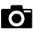 Đại hội đại biểu Đoàn TNCS Hồ Chí Minh TP. Hồ Chí Minh lần thứ X, nhiệm kỳ 2017 – 2022 (Phiên thứ 4 và Phiên Bế mạc) (TP: đ/c H.Sơn, Q.Sơn, T. Liễu, BCH Thành Đoàn khóa IX, cán bộ cơ quan chuyên trách Thành Đoàn, cán bộ các đơn vị sự nghiệp trực thuộc Thành Đoàn theo TB phân công, đại biểu được triệu tập)Hội trường Thành phốTHỨ ba14-1110g00Họp giao ban Thường trực – Văn phòng (TP: Đ/c Thường trực, lãnh đạo Văn phòng)P.B214g00Họp Ban Thường vụ Thành Đoàn khóa X (TP: Đ/c H.Sơn, BTV Thành Đoàn)P.B2THỨ Tư15-1107g30Dự Hội thi giảng viên lý luận chính trị giỏi Thành phố Hồ Chí Minh năm 2017 (TP: đ/c Liễu)TTHN 27208g00  Chương trình Workshop Acer CloudProfessor (TP: đ/c K.Thành, TT PT KH&CN Trẻ)Phòng Hội thảo Khoa Điện - Điện tử - ĐH Sư phạm Kỹ thuật 08g30Đoàn đại biểu học sinh, sinh viên Thành phố Hồ Chí Minh tham gia chương trình giao lưu, trao đổi tại Tỉnh Osaka, Nhật Bản (TP: đ/c H.Sơn, M.Thảo, đoàn đại biểu)Nhật Bản09g00Họp Hội đồng xét chọn danh hiệu “Nhà giáo trẻ tiêu biểu” năm 2017 (TP: đ/c Q.Sơn, T.Liễu, T.Phương, M.Hải, K.Hưng, Ban TNTH, theo TM)P.B214g00Họp giao ban Ban Giám đốc Nhà Văn hóa Thanh niên (TP: đ/c Q.Sơn, BGĐ NVHTN)NVHTNTHỨ NĂM16-1106g15Dự Đại hội Công đoàn Viên chức lần thứ III, nhiệm kỳ 2017 – 2022 (2 ngày) (TP: đ/c Thái Quang, P.Sơn, H.Minh, H.Yến, đoàn đại biểu)Hội trường Thành phố08g00Dự kỷ niệm 35 năm Ngày Nhà giáo Việt Nam 20/11 (TP: đ/c Liễu)Hội trường thống nhất18g00Chương trình “Người Sư phạm” lần X, năm 2017; tuyên dương Nhà giáo trẻ tiêu biểu; Viên chức trẻ, giỏi, thân thiện năm học 2016 – 2017, Thanh niên Sư phạm điển hình năm 2017 (TP: đ/c T.Liễu, T.Hà)Cơ sởTHỨ SÁU17-1108g00Dự Lễ kỷ niệm 70 năm hình thành và phát triển Đại học Y Dược Thành phố Hồ Chí Minh (TP: đ/c M.Hải)Cơ sở15g00  Họp thí sinh vào vòng chung kết Giải thưởng Sinh viên Nghiên cứu khoa học Eureka năm 2017 (TP: đ/c K.Thành, TT PT KH&CN Trẻ, thí sinh vào vòng chung kết )HTTHỨ BẢY18-1107g30Tham dự chương trình Lãnh đạo Ủy ban Nhân dân Thành phố gặp gỡ thiếu nhi và Báo cáo phân tích tình hình trẻ em tại Thành phố Hồ Chí Minh (TP: đ/c T.Liễu, Ban TN, Hội đồng Trẻ em Thành phố)Hội trường UBNDTP08g00  Dự Lễ kỷ niệm 35 năm ngày Nhà giáo Việt Nam và tuyên dương gương Nhà giáo trẻ tiêu biểu, Học sinh 3 tích cực, Học sinh 3 rèn luyện và tuyên dương Hoa điểm 10 năm học 2017 - 2018 của Quận Đoàn 9 (TP: đ/c T.Hải, Đ.Khoa, Ban MT-ANQP-ĐBDC, Ban TNTH)cơ sởCHỦ NHẬT19-1107g30✪Ngày hành động của đoàn viên, thanh niên thành phố triển khai thực hiện Nghị quyết Đại hội đại biểu Đoàn TNCS Hồ Chí Minh thành phố Hồ Chí Minh lần thứ X, nhiệm kỳ 2017-2022 (TP: đ/c Q.Sơn, T.Liễu, T.Phương, M.Hải, BTV Thành Đoàn, cán bộ Thành Đoàn theo phân công)Cơ sở07g30✪Khởi công công trình sân chơi thiếu nhi tại huyện ngoại thành (TP: đ/c Liễu, Ban Thiếu nhi)Xã Tân Kiên, H. Bình Chánh08g00✪Thực hiện công trình an sinh xã hội tại xã đảo Thạnh An, Cần Giờ (TP: đ/c M.Hải, Tr.Quang, Trà)Xã Thạnh An, H. Cần Giờ17g00Chung kết liên hoan Ban nhạc sinh viên toàn thành và Chương trình văn nghệ chào mừng thành công Đại hội Đoàn Thành phố (TP: đ/c T.Liễu, N.Linh, Hồng Hải)KTX ĐH Bách Khoa19g00✪Chương trình chăm lo cho thanh niên công nhân và văn nghệ chào mừng thành công Đại hội Đoàn Thành phố (TP: đ/c Q.Sơn, Thái Quang, Goul)KCN Tây Bắc Củ Chi